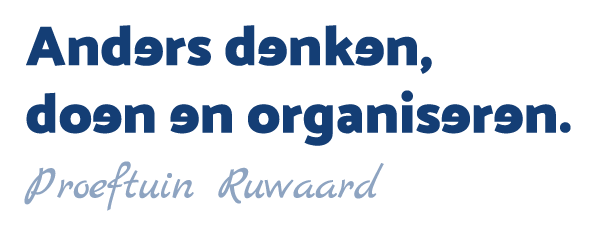 Samenwerkwijze OssIn de gemeente Oss bedenken inwoners samen met hun netwerk en professionals oplossingen voor hun vragen. Zo doen mensen meer voor zichzelf en voor elkaar. Uiteindelijk streven we naar een ideaal toekomstbeeld: een vitale stad waar inwoners tegen lagere kosten een betere (positieve) gezondheid ervaren. Dit vraagt anders denken, doen en organiseren;Anders denken; Oplossingsgericht en met alle betrokken en noodzakelijke competenties dus ook MET de burger samen naar een oplossing zoeken waar iedereen het mee eens is Ander doen : De mogelijkheid hebben en de vrijheid voelen om deze gezamenlijk gedragen oplossing(en) ook te kunnen en mogen uitvoeren Anders Organiseren dit maakt dat organisaties zich anders moeten organiseren zodat ze dienend zijn aan de oplossing en hun interne systemen zo inrichten dat ze steunend zijn Deze Samenwerkwijze is in de Proeftuin Ruwaard ontwikkeld door professionals en inwoners.Doordat deze nieuwe werkwijze een succes is in de Proeftuin, willen we de Samenwerkwijze als basis in heel Oss gebruiken.Universele video animatie Samenwerkwijze OssMissie;Door de Samenwerkwijze gaan we ‘anders denken, doen en organiseren’De Samenwerkwijze staat ervoor dat:we klein beginnen en groot denken.inwoners serieus genomen worden. We luisteren écht naar de hulpvraag van een inwoner.de inwoner zelf (met waar nodig ondersteund) de regie heeft over zijn/haar hulpvraag én over de oplossing én hier zelf de regie op voert.het sociaal netwerk rondom de inwoner nodig is om de inwoner duurzaam te helpeneen hulpvraag van een inwoner alleen vanuit het geheel goed begrepen en opgelost kan worden.we elkaars kennis, ervaring en expertise gebruiken en ieders inbreng belangrijk is.we interdisciplinair denken en de krachten bundelen voor het welzijn van de inwoners.we samen verantwoordelijkheid nemen voor de vraagstukken die er liggen.we leren vanuit de lessen van de praktijk, deze delen en door ontwikkelen.we maken keuzes, waardoor het één niet meer nodig is als we het andere doen. Zo werken we aan substitutie.organisaties professionals de mogelijkheid en ruimte geven om via de Samenwerkwijze te werken en als organisatie hierin te ontwikkelen.er gezocht wordt naar een duurzame oplossing, zodat inwoners zoveel mogelijk in staat zijn om zelfstandig te leven.De visie;We gaan ervoor:dat inwoners benaderd worden met de vragen: “Wat wil je? Wat kun je? Wat heb je nodig?”Door te vragen wat iemand wilt, luisteren we naar de daadwerkelijke hulpvraag. Door te vragen naar wat iemand zelf kan, zorgen we er enerzijds voor dat de inwoner regie heeft. Als iemand zoveel mogelijk zelf doet, is diegene minder afhankelijk van hulpverleners, waardoor de oplossing duurzamer is. En anderzijds weten we wat iemand voor een wijk of wijkbewoner kan doen. Dit draagt bij aan een vitale wijk.Door te vragen wat iemand nodig heeft, denken we vanuit de vraag en zien we waar ondersteuning nodig is.dat de regie over de hulpvraag ligt bij de inwoner.dat hulpvragen die gaan over meerdere leefdomeinen, vanuit het geheel/de leefwereld worden bekeken en opgelost. Daarom betrekken we alle (professionele) betrokkenen. We gebruiken elkaars expertise. Zo komen we tot een compleet plan. dat we doen wat nodig is. Ook als dat buiten bestaand aanbod valt. dat organisaties hun vraagstellingen niet enkel intern oplossen, maar we betrekken anderen om zo te komen tot integrale duurzame oplossingen.dat we de   verkokerde aanpak verminderen door meer verbonden met de echte vraag van de inwoner. In die verbinding tussen de verschillende 'domeinen' vinden we de oplossing.Overtuiging;Onze overtuiging is dat:de Samenwerkwijze is geen doel op zich, maar een middel om 'open' en vanuit meerdere 'gezichtspunten' te luisteren naar de (complexe) vraag van de inwoner. Wat de inwoner nodig heeft om die vraag te beantwoorden.de missie van de samenwerkwijze niet nieuw is;-> organisaties hebben (nagenoeg) dezelfde doelstelling. Maar we zijn er van overtuigd dat organisaties nog niet voldoende volgens deze gedachte werken. we de Samenwerkwijze nodig hebben, omdat we in ons Nederlandse systeem erg verkokerd werken en inwoners met hulpvragen vaak op meerdere levensgebieden problemen hebben. het ervaren welbevinden van de inwoner stijgt door inzet van de Samenwerkwijze.we door deze manier van werken kosten besparen.Anders denken, doen en organiseren; de ervaring van inwoners en professionals (video)GedragDit vraagt van alle professionals het bewustzijn dat zij onderdeel zijn van een groter geheel. Waarin iedereen de opdracht heeft om open te luisteren naar de vraag van de inwoner en naar de andere betrokkenen. De kern is: vertrouwen, met oog voor de inwoner en het delen van de juiste informatie. Het vraagt een coachende houding van de professional; door vragen te stellen antwoorden krijgen en niet meteen adviezen geven. Open staan voor ieders expertise en deze met elkaar afwegen tot het juiste besluit. De inwoner in staat te stellen regie te voeren. Het is belangrijk dat professionals kunnen uitzoomen en zien dat we samen zaken op kunnen lossen. Niet voor iedere inwoner individueel, maar als het een terugkerende vraag is hier een aanbod voor creëren.Samenwerkwijze in de praktijk: ervaring van een professionalOmgevingDe organisaties werken samen in een netwerk. Kennen en erkennen elkaars expertise en moedigen hun medewerkers aan om in de samenwerking de juiste ondersteuning aan inwoners te geven. Ze dagen elkaar uit om zaken samen te organiseren en op zoek te gaan naar verbindingen. Professionals werken in een omgeving waarin protocollen en afspraken steunend zijn in plaats van. sturend.